De acuerdo al Centro de Control de Enfermedades (CDC) cada día alrededor de 2000 trabajadores de E.U.A. tienen una lesión de ojos relacionada al trabajo que requiere tratamiento médico y la mayoría de estas lesiones resultan de pequeñas partículas u objetos que golpean o son abrasivas con los ojos.  VerdaderoFalsoEstándar OSHA 1926.102(a)(1) dice que los Empleados deben ser proporcionados con 					 cuando las máquinas u operaciones presentan lesión potencial de ojos o rostro por agentes físicos, químicos o de radiación. algunas palabras de ánimoequipo de protección de ojos y rostrouna advertencia verbalbotas con punta de acero Siempre use 				 al usar rociadores o al manejar químicos. tirantesun chaleco de seguridadun casco durogoggles de seguridad u otras gafas de seguridad Si termina con polvo o partículas en sus ojos nuncalos frote.enjuague sus ojos.busque atención médica.tome un descanso.Si tiene algo en sus ojos, especialmente químicos, use 			 para enjuagar sus ojos libres del material.Gatoradeagua limpiacualquier cosa que encuentrearenaDe acuerdo al Centro de Control de Enfermedades (CDC) cada día alrededor de 2000 trabajadores de E.U.A. tienen una lesión de ojos relacionada al trabajo que requiere tratamiento médico y la mayoría de estas lesiones resultan de pequeñas partículas u objetos que golpean o son abrasivas con los ojos.  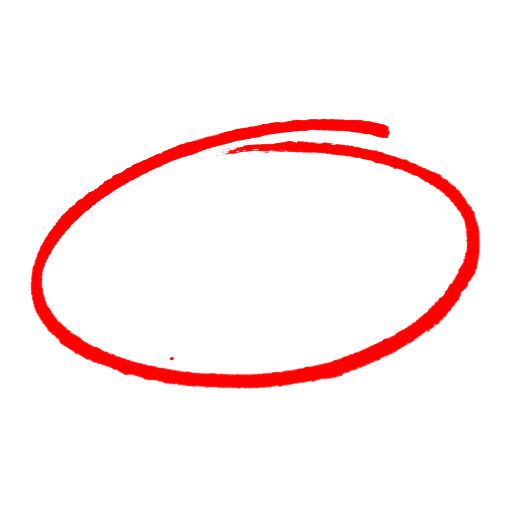 VerdaderoFalsoEstándar OSHA 1926.102(a)(1) dice que los Empleados deben ser proporcionados con 					 cuando las máquinas u operaciones presentan lesión potencial de ojos o rostro por agentes físicos, químicos o de radiación. algunas palabras de ánimoequipo de protección de ojos y rostrouna advertencia verbalbotas con punta de acero Siempre use 				 al usar rociadores o al manejar químicos. tirantesun chaleco de seguridadun casco durogoggles de seguridad u otras gafas de seguridad Si termina con polvo o partículas en sus ojos nuncalos frote.enjuague sus ojos.busque atención médica.tome un descanso.Si tiene algo en sus ojos, especialmente químicos, use 			 para enjuagar sus ojos libres del material.Gatoradeagua limpiacualquier cosa que encuentrearenaSAFETY MEETING QUIZPRUEBA DE REUNIÓN DE SEGURIDADSAFETY MEETING QUIZPRUEBA DE REUNIÓN DE SEGURIDAD